V pátek 11. 11. 2016 jsme se na MU zúčastnili přednášky a laboratorní práce na téma Parazité, nejsme se seznámili s vnitřními parazity švába a vnějšími parazity člověka. Naším prvním úkolem bylo rozstřihnout švába na břiše, odstranit z břišní dutiny tuk (obr. 1) a vypreparovat z ní trávicí soustavu (obr. 2). Z té jsme pak udělali preparát a sledovali jednotlivé části trávicí soustavy. Poté jsme trávicí trakt rozpitvali a hledali jsme hlístice, roupy a nálevníky (obr. 3). 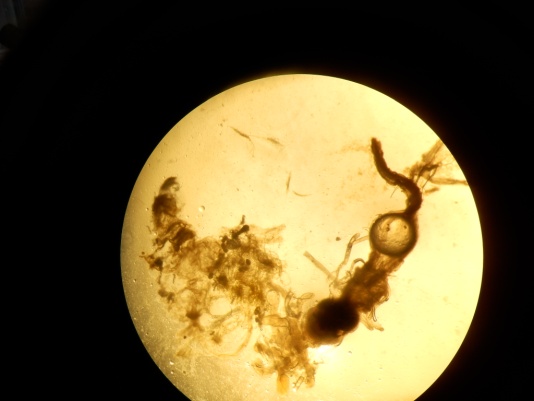 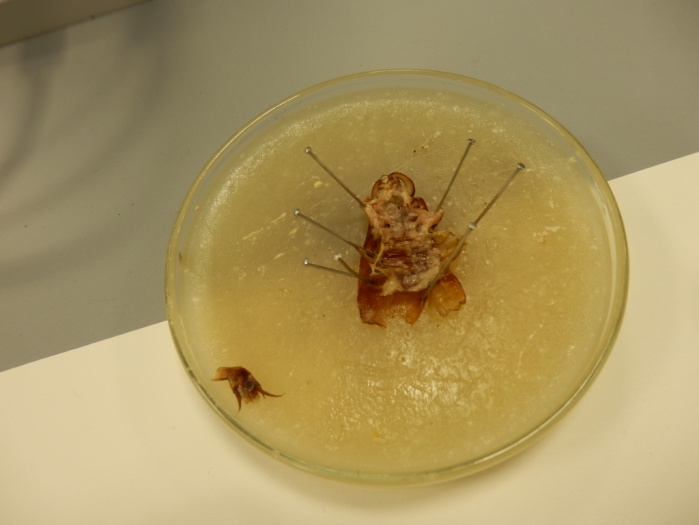 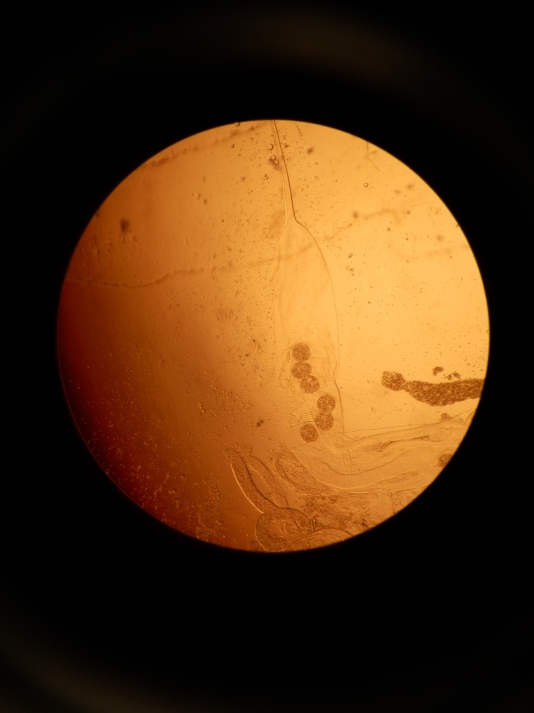 V druhé části odpoledne jsme kreslili vnější parazity člověka – veš (obr. 4), klíště (obr. 5) nebo blechu, které jsme si zvětšili na speciálním mikroskopu (obr. 6) tak, že jsme zároveň v mikroskopu viděli, co kreslíme. 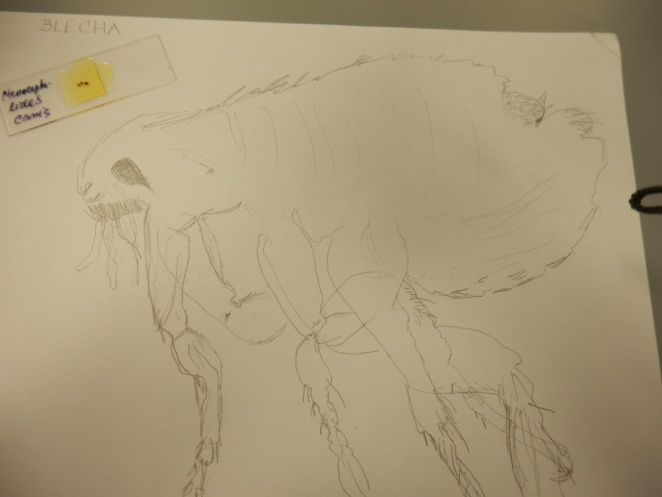 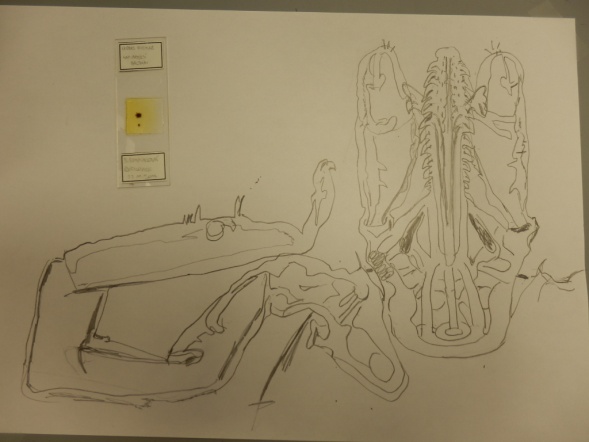 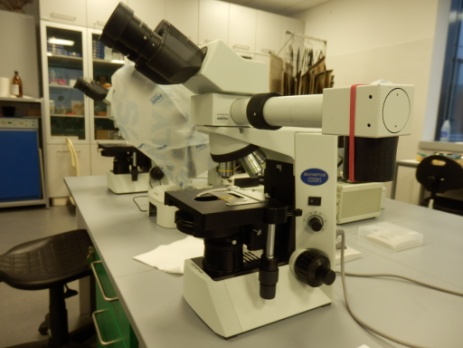 Akce se nám velmi líbila, laboratorní práce byla zajímavá a poučila nás.